R810R1/LEDW25D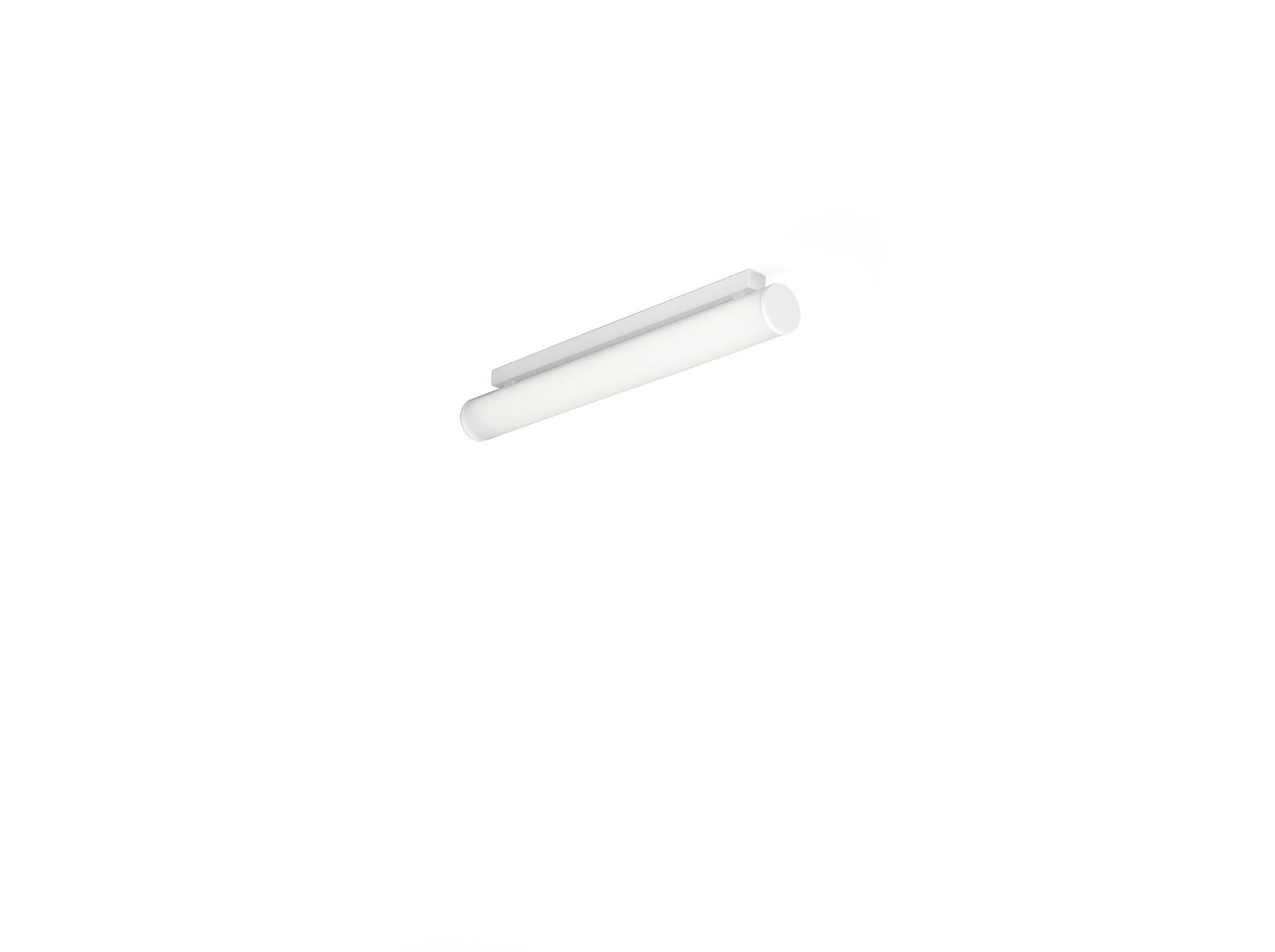 Anbau oder abgependelte Leuchte mit Diffusor.HaloOptics Diffusor Optik, Polycarbonat (PC) HaloOptics®, breit strahlend Lichtverteilung.80 mm Durchmesser und weißen Endkappen.Abmessungen: 787 mm x 80 mm x 121 mm.Röhrenförmiger HaloOptics Diffusor™ für eine gleichmäßige Beleuchtung.Lichtstrom: 2450 lm, Spezifischer Lichtstrom: 111 lm/W.Anschlussleistung: 22.0 W, DALI dimmbar.Frequenz: 50-60Hz AC.Spannung: 220-240V.Schutzklasse: Klasse I.LED mit überlegenem Wartungsfaktor; nach 50.000 Brennstunden behält die Leuchte 95% ihres ursprünglichen Lichtstroms.Lichtfarbe: 3000 K, Farbwiedergabe ra: 80.Standard-Farbabweichung: 3 SDCM.Diffusor mit UGR <= 25 entsprechend der Norm EN 12464-1 für geringe Anforderungen an visuelle Wahrnehmung und Konzentration, häufige Bewegung.Fotobiologische Sicherheit IEC/TR 62778: RG0.RAL9003 - signalweiß (Strukturlack).IP-Schutzart: IP20.IK-Schutzart: IK05.Glühdrahttest: 850°C.5 Jahre Garantie auf Leuchte und Treiber.Zertifikate: CE, ENEC.Leuchte mit halogenfreiem Kabel.Die Leuchte wurde nach der Norm EN 60598-1 in einem nach ISO 9001 und ISO 14001 zertifizierten Unternehmen entwickelt und produziert.